ATHLETIC DIRECTORS MEETING MINUTES, THURSDAY, AUGUST 25,2022, 10 AM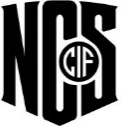 BASEBALL DIVISIONS 2023Competitive Divisions – GRADES 9‐12 Updated 06/1/2022‐ PENDING BOARD APPROVALC5=required to move to a higher division in 2020 based on competitive division criteriaL5=Team moved to a lower division in 2020 based on competitive division criteria C4=required to move to a higher division in 2016 based on competitive division criteria L4=Team moved to a lower division in 2016 based on competitive division criteria C3=required to move to a higher division in 2017 based on competitive division criteria L3=Team moved to a lower division in 2017 based on competitive division criteria C2=required to move to a high division in 2018 based on competitive division criteria L2=Team moved to a lower division in 2018 based on competitive division criteria C1=required to move to a higher division in 2019 based on competitive division criteria L1=Team moved to a lower division in 2019 based on competitive division criteria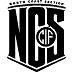 SOFTBALL COMP. DIVISIONS 2023 –Last updated 6/6/22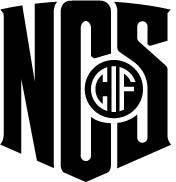 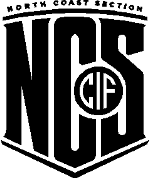 BOYS’ VOLLEYBALL COMPETITIVE DIVISIONS 2023 NEEDS BOM APPROVALLast Updated: 6/14/22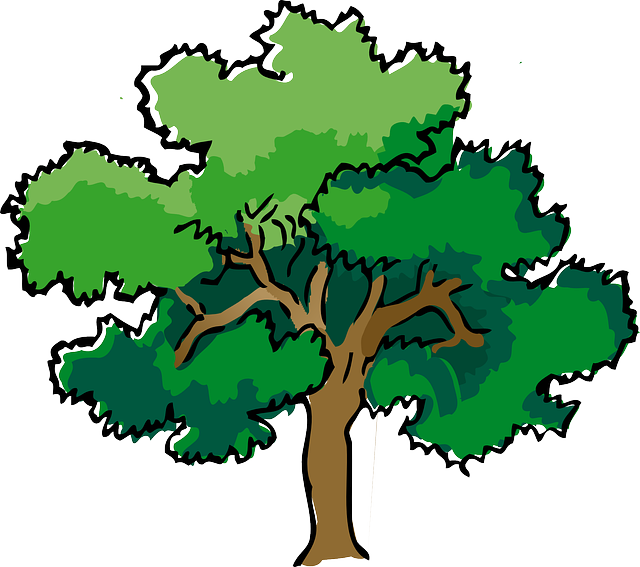 NORTH BAY LEAGUEJoe Ellwood, Commissionerjellwood@wscuhsd.org; (707)484-84`0Dean Haskins, Commissionerdhaskins@srcs.k12.ca.us; (707) 484-0271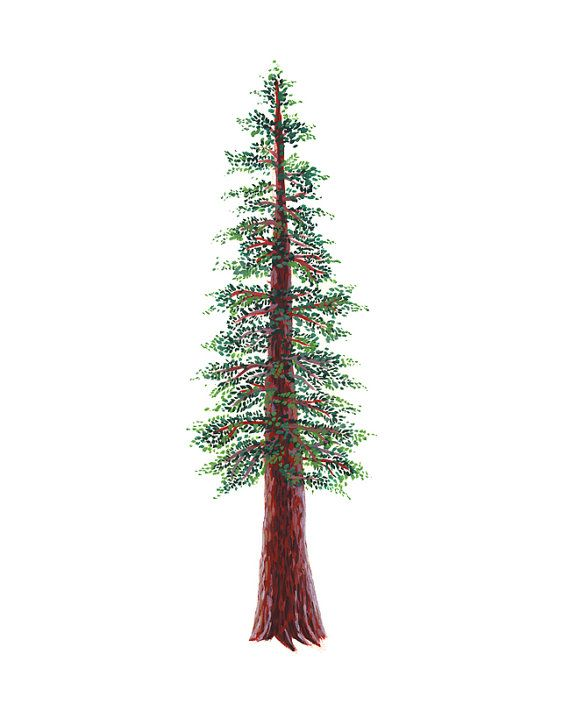 ATTENDANCEATTENDANCEATTENDANCEATTENDANCEI.APPROVAL OF AGENDAAPPROVAL OF AGENDAAPPROVAL OF AGENDAII.APPROVAL OF THE NBL CONSENT AGENDA APPROVAL OF THE NBL CONSENT AGENDA APPROVAL OF THE NBL CONSENT AGENDA There is no consent agenda for this meetingThere is no consent agenda for this meetingThere is no consent agenda for this meetingIII.APPROVAL OF MINUTES FOR THE PREVIOUS MEETINGAPPROVAL OF MINUTES FOR THE PREVIOUS MEETINGAPPROVAL OF MINUTES FOR THE PREVIOUS MEETINGPreviously emailed and available online at www.northbayleague.orgPreviously emailed and available online at www.northbayleague.orgPreviously emailed and available online at www.northbayleague.org1st Santa Rosa/Ukiah 2nd Unanimous1st Santa Rosa/Ukiah 2nd Unanimous1st Santa Rosa/Ukiah 2nd UnanimousIV.PUBLIC COMMENTPUBLIC COMMENTPUBLIC COMMENTPursuant to Education Code Section 54954.3 and Education Code section 33353, any member of the public wishing to speak on any matter within the subject matter jurisdiction of the NBL, CIF, and NCS will be heard at this time. The time for such comment is no more than two (2) minutes per person on an item and no more than twenty (20) minutes total on an item or as designated by the Chair.Pursuant to Education Code Section 54954.3 and Education Code section 33353, any member of the public wishing to speak on any matter within the subject matter jurisdiction of the NBL, CIF, and NCS will be heard at this time. The time for such comment is no more than two (2) minutes per person on an item and no more than twenty (20) minutes total on an item or as designated by the Chair.Pursuant to Education Code Section 54954.3 and Education Code section 33353, any member of the public wishing to speak on any matter within the subject matter jurisdiction of the NBL, CIF, and NCS will be heard at this time. The time for such comment is no more than two (2) minutes per person on an item and no more than twenty (20) minutes total on an item or as designated by the Chair.V.NORTH BAY LEAGUE AGENDA ITEMSNORTH BAY LEAGUE AGENDA ITEMSNORTH BAY LEAGUE AGENDA ITEMSA.INTRODUCTIONSCIF & NBL passes for the 2022 – 2023 school year were distributed.INTRODUCTIONSCIF & NBL passes for the 2022 – 2023 school year were distributed.B.LEAGUE ORGANIZATION & OPERATIONAL CHANGESJoe: Oak Division, Budget and Dues, NCS and CIF itemsDean: Redwood Division, Ejections, sportsmanship, NBL ItemsLEAGUE ORGANIZATION & OPERATIONAL CHANGESJoe: Oak Division, Budget and Dues, NCS and CIF itemsDean: Redwood Division, Ejections, sportsmanship, NBL ItemsC.PAYMENT OF DUESNew Address: 708 Gravenstein HWY N. PMB 271                         Sebastopol, Ca 95472PAYMENT OF DUESNew Address: 708 Gravenstein HWY N. PMB 271                         Sebastopol, Ca 95472D,EJECTIONS Please send Fall NCS school notification form to Dean asap.EJECTIONS Please send Fall NCS school notification form to Dean asap.E.SPORTSMANSHIPSPORTSMANSHIPNBL Sportsmanship Committee Representative Jamie Williams shared information from the most recent Sportsmanship Committee MeetingNBL Sportsmanship Committee Representative Jamie Williams shared information from the most recent Sportsmanship Committee MeetingF.NCS COMPETITIVE EQUITY PLAYOFF CHAMPIONSHIP INFORMATION   See discussion at the endNCS COMPETITIVE EQUITY PLAYOFF CHAMPIONSHIP INFORMATION   See discussion at the endG.DATES OF DETERMINATIONAll schools have turned in their dates of determination for the 2022 – 2023 school year.DATES OF DETERMINATIONAll schools have turned in their dates of determination for the 2022 – 2023 school year.H.Motion to modify Golf Bylaw 6.307, as typed below. Immediate implementation requested.Motion, Maria CarrilloSecond: Santa RosaMotion supported unanimouslyMotion to modify Golf Bylaw 6.307, as typed below. Immediate implementation requested.Motion, Maria CarrilloSecond: Santa RosaMotion supported unanimouslyIf there is a second coach from one school, this coach will be designated as a course marshal and will be assigned to work with a foursome that is not affiliated with his/her school. The second coach is absolutely NOT allowed to communicate any type of advice to any player. In order to ensure fair play, a course marshal must help any player who is having difficulty finding a ball, who needs clarification about a course rule or a golf rule, etc. This type of assistance is consistent with the NCS rule for course marshals. If there is a second coach from one school, this coach will be designated as a course marshal and will be assigned to work with a foursome that is not affiliated with his/her school. The second coach is absolutely NOT allowed to communicate any type of advice to any player. In order to ensure fair play, a course marshal must help any player who is having difficulty finding a ball, who needs clarification about a course rule or a golf rule, etc. This type of assistance is consistent with the NCS rule for course marshals. I.Motion to amend tennis bylaw 11.309, as typed below. Immediate Implementation requested.Motion: Maria CarrilloSecond: Santa rosaMotion supported unanimouslyMotion to amend tennis bylaw 11.309, as typed below. Immediate Implementation requested.Motion: Maria CarrilloSecond: Santa rosaMotion supported unanimouslyCoaching players is only allowed during the 90 seconds to change sides of the court.A coach may coach a player any time during the match so long as the coach does not interfere with play. Coaches shall not in any way distract or annoy or talk to the opposing player. Violation of these provisions, results in the player on the court where violation occurred, shall be assessed a point penalty. (Penalties for coaching are not treated as part of the Point Penalty System, and they do not accumulate). USTA has a maximum of 20 seconds between points, and 90 seconds on changeovers. (Board of Managers 1/24/2020) Coaches Location: Coaches may not sit or stand anywhere that interferes / obstructs with play. The coach’s movement shall be limited so as to not distract the players. A coach may change courts when the movement will not interrupt play. Coaches may coach within the lines of the court only during a changeover, set break or when changing courts. Only two coaches (1 from each team) may coach at the same court at the same time.Coaching players is only allowed during the 90 seconds to change sides of the court.A coach may coach a player any time during the match so long as the coach does not interfere with play. Coaches shall not in any way distract or annoy or talk to the opposing player. Violation of these provisions, results in the player on the court where violation occurred, shall be assessed a point penalty. (Penalties for coaching are not treated as part of the Point Penalty System, and they do not accumulate). USTA has a maximum of 20 seconds between points, and 90 seconds on changeovers. (Board of Managers 1/24/2020) Coaches Location: Coaches may not sit or stand anywhere that interferes / obstructs with play. The coach’s movement shall be limited so as to not distract the players. A coach may change courts when the movement will not interrupt play. Coaches may coach within the lines of the court only during a changeover, set break or when changing courts. Only two coaches (1 from each team) may coach at the same court at the same time.J.Motion to modify Cross Country Bylaw 4.302, as typed below. Immediate implementation requested.Motion: UkiahSecond: St. VincentMotion supported unanimously.Motion to modify Cross Country Bylaw 4.302, as typed below. Immediate implementation requested.Motion: UkiahSecond: St. VincentMotion supported unanimously.The team with the most points earned during NBL dual/tri meets and the league championship meet in each division shall be declared the champion of that division.Rationale: Language clean-up that is more specific on how the NBL pennant is earned.The team with the most points earned during NBL dual/tri meets and the league championship meet in each division shall be declared the champion of that division.Rationale: Language clean-up that is more specific on how the NBL pennant is earned.K.Motion to modify Cross Country Bylaw 4.304, as typed below. Immediate implementation requested.Motion: Maria CarrilloSecond: WindsorMotion supported unanimously.Motion to modify Cross Country Bylaw 4.304, as typed below. Immediate implementation requested.Motion: Maria CarrilloSecond: WindsorMotion supported unanimously.The distance for all divisions shall be three miles (within a range of +/- 0.2 miles) consistent with NFHS Track & Field and Cross Country RulesThe distance for all divisions shall be three miles (within a range of +/- 0.2 miles) consistent with NFHS Track & Field and Cross Country RulesRationale: The previous rule was inconsistent with the NFHS Cross Country Rules.Rationale: The previous rule was inconsistent with the NFHS Cross Country Rules.L.Motion to amend Cross Country Bylaw 4.80, as shown in red below. Immediate implementation requested.Motion: Rancho CotateSecond: AnalyMotion supported unanimously.Motion to amend Cross Country Bylaw 4.80, as shown in red below. Immediate implementation requested.Motion: Rancho CotateSecond: AnalyMotion supported unanimously.All-league honors for varsity runners in Oak and In Redwood league competition shall be awarded as follows:Five (5) Seven (7) first team members in boys’ competition and in girls’ competition.Five (5) Seven (7) second team members in boys’ competition and in girls’ competition.Rationale: Coaches wanted more first team and second team all-league awards.All-league honors for varsity runners in Oak and In Redwood league competition shall be awarded as follows:Five (5) Seven (7) first team members in boys’ competition and in girls’ competition.Five (5) Seven (7) second team members in boys’ competition and in girls’ competition.Rationale: Coaches wanted more first team and second team all-league awards.M.Motion to amend Cross Country Bylaw 4.802, as shown below in red. Immediate implementation requested.Motion: UkiahSecond: WindsorMotion supported unanimously,Motion to amend Cross Country Bylaw 4.802, as shown below in red. Immediate implementation requested.Motion: UkiahSecond: WindsorMotion supported unanimously,There shall be two league final event meets—one for Oak Division and one for Redwood Division. These championship meets will be hosted by schools within alphabetical order. In even years, the Redwood Division will run on Friday afternoon and the Oak Division will run on Saturday afternoon. In odd years, the Redwood Division will run on Saturday afternoon and the Oak Division will run on Friday afternoon. The championship meet will be held at Spring Lake Park, if at all possible, or an alternative site determined by the majority of participating schools. Rationale: Coaches wanted more flexibility to move the NBL championship to an alternative site other than Spring Lake. It is Ukiah’s turn to host this year but they are not sure that they will be able to do so if it has to be at Spring Lake. They would rather have the NBL Championship Meet held in Ukiah. There shall be two league final event meets—one for Oak Division and one for Redwood Division. These championship meets will be hosted by schools within alphabetical order. In even years, the Redwood Division will run on Friday afternoon and the Oak Division will run on Saturday afternoon. In odd years, the Redwood Division will run on Saturday afternoon and the Oak Division will run on Friday afternoon. The championship meet will be held at Spring Lake Park, if at all possible, or an alternative site determined by the majority of participating schools. Rationale: Coaches wanted more flexibility to move the NBL championship to an alternative site other than Spring Lake. It is Ukiah’s turn to host this year but they are not sure that they will be able to do so if it has to be at Spring Lake. They would rather have the NBL Championship Meet held in Ukiah. VI.NCS SPORTS ADVISORY COMMITTEE AGENDANCS SPORTS ADVISORY COMMITTEE AGENDANCS SPORTS ADVISORY COMMITTEE AGENDAIV.CIF ITEMSCIF ITEMSA.CIF BYLAW 210.C PHYSICAL ASSAULT OF A GAME OR EVENT OFFICIAL (SPECTATOR) (Cruickshank)SpectatorAny spectator who physically assaults the person of a game or event official immediately prior to, during, or immediately following an interscholastic athletic contest shall be permanently banned from attending interscholastic athletic contests. A game or event official is defined as a referee, umpire or any other official assigned to interpret or enforce rules of competition at an event or contest. School administration and/or athletic staff shall immediately notify their local CIF Section Office and CIF State Office whenever the school has knowledge of an assault on a game official associated with an interscholastic event in which their school participated or an assault occurring on their school's grounds associated with an interscholastic athletic contestNOTE #1: Definition of a Physical AssaultA physical assault is the intentional infliction or attempt to inflict harmful or offensive touching or contact upon the person of an official. Note that the rule is violated even if no contact is made with the person of an official. Such conduct shall include verbal threats and/or intimidation either or before, during or after the contest. All that is required is the “attempt.” However, the act constituting the attempt must be accompanied by a specific intent, which may be inferred from the circumstances and nature of the act, to inflict a harmful or offensive touching contact of the official's person.NOTE #2: A person assaulting a sports official may also be subject to California Penal Code 243.8 which states the followings:When a battery is committed against a sports official immediately prior to, during, or immediately following an interscholastic, intercollegiate, or any other organized amateur or professional athletic contest in which the sports official is participating, and the person who commits the offense knows or reasonably should know that the victim is engaged in the performance of his or her duties, the offense shall be punishable by a fine not exceeding two thousand dollars($2,000), or by imprisonment in the county jail not exceeding one year, or by both that fine and imprisonment.For purposes of this section, "sports official" means any individual who serves as a referee, umpire, linesman, or who serves in a similar capacity but may be known by a different title or name and is duly registered by, or a member of; a local, state, regional, or national organization engaged in part in providing education and training to spo1ts officials.(Approved May 2009 Federated Council/Approved executive Committee June 2022)B.ATHLETIC ELIGIBILITY WAIVER FOR STUDENT-ATHLETES DISPLACED BY THE WAR IN UKRAINEJune 21, 2022Pursuant to Bylaw 1108, the CIF Executive Director issues the following notice: Athletic Eligibility Waiver for Student-Athletes Displaced by the War in Ukraine.Student-Athletes Displaced by the War in UkraineIt is important to the CIF that all student-athletes being displaced by the war in Ukraine are treated compassionately and their athletic eligibility is determined consistently throughout the State. Consistent with the authority the CIF Constitution provides in Bylaw 1108, I am directing all CIF member schools to follow the procedures outlined below:All student-athletes displaced by the war in Ukraine wishing to participate in high school athletics MUST fill out the attached form prior to becoming eligible.The school will determine whether a student is eligible based upon any information provided on the form and any other information the school is able to obtain.The school MUST forward a copy of the form to their local section office and to the CIF State Office.Schools, in the absence of formal documentation such as transcripts, driver’s license, etc., will rely on the integrity of the information provided to them by the student, parent(s), guardian(s), and/or caregivers and their school personnel in charge of determining their eligibility.All student-athletes initially will be ruled academically eligible until at least the first grading period, unless there is information provided on the form that would indicate otherwise. All schools are expected to continue to follow up on these students to ensure academic eligibility and proper grade placement.Schools which rule students eligible based upon the completed and approved form, including their best efforts to determine eligibility, will not have to forfeit any contest played by an athlete who is later ruled ineligible.This athletic eligibility waiver is extraordinary and applies to only students displaced by the war in Ukraine. All other students should be treated like any regular transfer and all section and State CIF Bylaws should be applied.One would hope that no one would try to take advantage of these students to gain an athletic advantage under these circumstances. However, should the need arise, it is CIF’s expectation that the school, section and state will deal with any undue influence swiftly and appropriately.I realize that there are many unanswered questions. The “what ifs” will have to be dealt with as they arise. I know you like to be proactive and not reactive but this situation I realize there are many unanswered questions. The “what ifs” will have to be dealt with as they arise. I know you like to be proactive and not reactive but this situation is very similar to past events that have caused displacement of student-athletes and we have every confidence that our schools will react and treat these students in a similar manner. The bottom line is supporting students trying to gain back some normalcy in their lives.The above action pursuant to Bylaw 1108 is effective immediately and shall remain in effect for all related transfers for the fall, winter and spring seasons in the 2022-2023 school year.C.CIF BYLAW 22 MEMBERSHIP/CONDITIONS OF MEMBERSHIPV.NCS ITEMSNCS ITEMSA.SPRING COMPETITIVE DIVISIONSMotion to support the NCS Spring Competitive DivisionsMotion: Rancho CotateSecond: AnalyMotion supported unanimously. Proposal to adopt competitive divisions for the following 2023 spring sports: baseball, softball, boys’ lacrosse, girls’ lacrosse and boys’ volleyball.Immediate implementation. Note: The proposals are found at the end of this agenda, attachments C – G. Note: Montgomery High School baseball is the only NBL program affected by these new proposals.B.BOYS’ VOLLEYBALLMotion to support the proposal to adopt NCS 29.51H Qualifying for CIF Nor-Cal Championships.Motion: Rancho CotateSecond: Maria CarrilloMotion supported unanimously.Proposal to adopt NCS 29.511H Qualifying for CIF Nor-Cal Championships.League Submitting Proposal: North Coast Section OfficeDate of Requested Implementation: September 30, 2022, to be used in the 2022-2023 Boys Volleyball Championships.Description of Proposal: (include bylaw revision, if appropriate) 29.511H Qualifying for CIF Nor-Cal Championships (Boys Volleyball)The NCS Championship and runner-up teams in each division will be the NCS representatives to the respective Northern California CIF Boys Volleyball Championships.Rationale in Support of Proposal:With the addition of a fourth division in the NCS Boys Volleyball Championships and 2 additional entries from the CIF for the regional tournament, it is proposed to continue with the Champions and runners-up in each division advancing on to the CIF regionals.Possible Objections to Proposal:NoneIncome/Expenses Related to Implementation:N/AC.BOYS’ AND GIRLS’ SOCCER (WINTER)Motion to support this proposalMotion: UkiahSecond: Santa RosaMotion supported unanimouslyProposal to amend NCs 23.305H Championship Format (Winter Championship Series). Immediate implementation.League Submitting Proposal: NCS OfficeDate of Requested Implementation: Immediately (Winter 2023)Description of Proposal: (include bylaw revision, if appropriate):23.305H Championship Format (Winter Championship Series) Add the following language:Playing DatesFirst round games will be played on the Tuesday (Divisions 2 & 3), Wednesday (Division 1 & 4) following the NCS soccer seeding meeting, quarterfinal round games on Friday (Divisions 2 & 3) and Saturday (Divisions 1 & 4), semifinals Tuesday (Divisions 2 & 3) or Wednesday (Divisions 1 & 4) and finals Friday or Saturday.Rationale in Support of Proposal:Predetermining the days played in winter soccer will allow schools to make arrangements ahead of time for staffing and administrative coverage for games. This would make winter soccer consistent with the other sports with predetermined playing days: basketball, baseball, water polo, and 1st round of volleyball.Possible Objections to Proposal:Schools could host both basketball and soccer games on the same day.Income/Expenses Related to Implementation: N/AD.CHAMPIONSHIP COMPETITIVE EQUITY (OPEN DIVISION COMPETITION) Immediate implementation.Motion to support the proposal to amend NCS 507H.c.2 Championship Competitive Equity Points.Motion: Santa RosaSecond: HealdsburgMotion supported unanimously.League Submitting Proposal: North Coast Section OfficeDate of Requested Implementation: September 30, 2022, to be used to compute the points following the 2022-2023 season of sport.Description of Proposal: (include bylaw revision, if appropriate)507H.c.2 Championship Competitive Equity pointsRationale in Support of Proposal:Teams selected to the Open Division and losing in the early rounds could potentially fall below the 8.0 threshold and move back to their original division despite being selected as one of the most highly competitive teams in the section.Possible Objections to Proposal:This component of the competitive equity point system was not part of the original proposal that was passed by the board.Income/Expenses Related to Implementation:N/AVI.NCS NEW BUSINESSNCS NEW BUSINESSA.Proposal to eliminate NCS 30.301H Minimum Qualifying Record in the sports of girls’ and boys’ water polo. (DAL), Immediate implementationMotion to support this proposal.Motion:  UkiahSecond: PinerMotion supported unanimouslyLeague Submitting Proposal: DIABLO ATHLETIC LEAGUEVote from the League Regarding Proposal: Unanimous (13-0)Date of Requested Implementation: Fall 2022-2023Description of Proposal: (include bylaw revision, if appropriate)To Eliminate NCS 30.301H, Minimum Qualifying Record (for the Sport of Water Polo)To be accepted as a participant in the NCS Water Polo Championships, a team shall have compiled at least a .500 overall record, or at least a .500 record against teams in its own division or at least a .500 record in its own league. Exception: league champions gain automatic entry.A .500 record is defined as a team having at least an equal number of wins and losses.“Teams in its own division” is defined as any team whose grades 9-12 enrollment falls within the school’s NCS Water Polo Division.Games against teams outside of the United States will not be counted in determining the “.500 record within a division”.Rationale in Support of Proposal: Records do not accurately equate to competitive levels of teams.TournamentsMany teams compete in several tournaments throughout the season; In a typical 16 team tournament that each team plays 4 games, the 8th place finishing team will finish with a tournament record of 1-3, while the 9th place finishing team will finish with a tournament record of 3-1 while they could have lost to the 8th place team in round 1.Teams are not always incentivized to win with this model.Teams in the past have intentionally lost the first game of a tournament in order to play easier competition for the rest of the tournamentTeams in the past have failed to qualify for NCS after playing a difficult league and non-league schedule, despite being top teams in the NCS section (i.e., Acalanes boys 2018. Acalanes did NOT qualify for NCS with records of 10-13; 0-6. Acalanes beat Tamalpais in preseason 11-9. Tamalpais won NCS Championship that season. Additionally, Acalanes beat CP 19-6 that season and CP lost to Tamalpais in Semi-Finals of NCS)Leagues are not equal, especially with competitive equity applied to super leaguesTeam A that finishes in last place of in the top division of their league is likely to be better than Team B, which was the league champion in the lower divisionPossible Objections to Proposal:Income/Expenses Related to Implementation: N/AVII.NCS OLD BUSINESSNCS OLD BUSINESSA.N/AVIII.ROUND TABLE DISCUSSIONROUND TABLE DISCUSSIONA.NCS CHAMPIONSHIPS/COMPETITIVE EQUITY SUBH-COMMITTEE A competitive equity model for review and discussion. This proposal was presented & discussed at the June sub-committee meeting.This model could apply to all sports with current NCS Competitive Equity Divisions: Baseball, Softball, Basketball, Football, Lacrosse, Winter Soccer, VolleyballAll of the listed sports would maintain their current bracket size and structure for NCS ChampionshipsSchool enrollment is not a factor for Division PlacementEvery school in the Section would have an opportunity to qualify for participation in the NCS ChampionshipsSchools would still qualify using the current NCS criteria: an even overall record, division record or league recordThe current NCS guidelines for League Champions hosting 1st round games would be maintainedDivision Placement is based on success during the current season only, not the previous 1, 2 or 3 seasonsDivisions would be balanced with the same number of schools in each DivisionDivision Placement and Seeding would be determined at the conclusion of the season using current rankings from Cal Preps, MaxPreps or OtherDiscussion:Is there a possibility teams will try to lose and lower their power ranking so they don’t get moved up to a higher division?Is it possible to add language to this proposal that a school does not move up or down more than one division.Current 3 season system is too long to move up or down.Is it possible to add a social economic factor?B.EXISTING NCS CHAMPIONSHIPS/COMPETITIVE EQUITYOpportunity for discussion regarding the existing NCS championships and competitive equity system.C.Discussion regarding the GGOB proposed new fees.Joe will email GGOB about splitting up the 30% increase over the first two years.VII.ADJOURNMENTADJOURNMENTADJOURNMENTNEXT MEETING: Monday, September 19, 2022, 10 AM Lewis Learning CenterNEXT MEETING: Monday, September 19, 2022, 10 AM Lewis Learning CenterNEXT MEETING: Monday, September 19, 2022, 10 AM Lewis Learning CenterDIVISION 1 ‐ UP TO 16‐TEAM BRACKETDIVISION 1 ‐ UP TO 16‐TEAM BRACKETDIVISION 1 ‐ UP TO 16‐TEAM BRACKETDIVISION 1 ‐ UP TO 16‐TEAM BRACKETDIVISION 1 ‐ UP TO 16‐TEAM BRACKETACALANES P17CALIFORNIADEER VALLEYGRANADAMONTE VISTAAMADOR VALLEYCASTRO VALLEYDOUGHERTY VALLEYHERITAGENAPAAMERICANCLAYTON VALLEY CHARTERDUBLINIRVINGTONPITTSBURGANTIOCHCOLLEGE PARKFOOTHILLJAMES LOGANSAN LEANDROBERKELEYDE LA SALLEFREEDOMLIBERTYSAN RAMON VALLEYDIVISION 2 ‐UP TO 16‐TEAM BRACKETDIVISION 2 ‐UP TO 16‐TEAM BRACKETDIVISION 2 ‐UP TO 16‐TEAM BRACKETDIVISION 2 ‐UP TO 16‐TEAM BRACKETDIVISION 2 ‐UP TO 16‐TEAM BRACKETALAMEDADE ANZAMISSION SAN JOSE (L5)REDWOODUKIAHAMERICAN CANYONEL CERRITOMT EDENRICHMONDVALLEJOARROYOJESSE BETHELNEWARK MEMORIALSAN LORENZOVINTAGEBENICIALIVERMORE (C)NORTHGATESAN MARIN C22WASHINGTONCASA GRANDEMARIA CARRILLOPETALUMASANTA ROSAWINDSORCONCORDMARIN CATHOLICRANCHO COTATETAMALPAISDIVISION 3 ‐ UP TO 16‐TEAM BRACKETDIVISION 3 ‐ UP TO 16‐TEAM BRACKETDIVISION 3 ‐ UP TO 16‐TEAM BRACKETDIVISION 3 ‐ UP TO 16‐TEAM BRACKETDIVISION 3 ‐ UP TO 16‐TEAM BRACKETALBANYCAMPOLINDOJOHN F. KENNEDY ‐ FMT DIABLOSAN RAFAELALHAMBRACARDINAL NEWMANLAS LOMAS(L4)NOVATOSONOMA VALLEYANALYENCINALMIRAMONTEPINERST. MARY'S CHS (Berkeley) C22ARCHIE WILLIAMSEUREKAMONTGOMERY L22PINOLE VALLEYTENNYSONBISHOP O'DOWDHAYWARD(L3)MOREAU CATHOLICREDWOOD CHRISTIAN C22TERRA LINDADIVISION 4 ‐ UP TO 16‐TEAM BRACKETDIVISION 4 ‐ UP TO 16‐TEAM BRACKETDIVISION 4 ‐ UP TO 16‐TEAM BRACKETDIVISION 4 ‐ UP TO 16‐TEAM BRACKETDIVISION 4 ‐ UP TO 16‐TEAM BRACKETARCATA (C)FORT BRAGGJOHN SWETTMIDDLETOWNST. PATRICK/ST. VINCENTBEREAN CHRISTIAN C22FORTUNAJUSTIN‐SIENAPIEDMONTYGNACIO VALLEY L22BRANSON SCHOOL C22FREMONT CHRISTIAN C22KELSEYVILLESALESIANDEL NORTEHEALDSBURGLICK WILMERDINGST. HELENAELSIE ALLEN(L4)HERCULES L22MCKINLEYVILLEST. JOSEPH‐NOTRE DAMEDIVISION 5 ‐ UP TO 16‐TEAM BRACKETDIVISION 5 ‐ UP TO 16‐TEAM BRACKETDIVISION 5 ‐ UP TO 16‐TEAM BRACKETDIVISION 5 ‐ UP TO 16‐TEAM BRACKETDIVISION 5 ‐ UP TO 16‐TEAM BRACKETATHENIAN SCHOOLCOLLEGE PREPARATORYHEAD‐ROYCE SCHOOLMARIN ACADEMYST. VINCENT DE PAULBAY SCHOOL OF S.F.CONVENT & STUART HALLHOOPA VALLEYOAKLAND MILITARY INSTITUTETECHNOLOGYBENTLEY UPPERCREDO C22INTERNATIONALSAN FRANCISCO UNIVERSITYUPPER LAKECLEAR LAKEDREW SCHOOLJOHN F. KENNEDY (RICH.) L22SONOMA ACADEMYURBAN SCHOOLCLOVERDALEGATEWAY(L4)LOWER LAKE L22SOUTH FORK C22WILLITS L22DIVISION 6 ‐ 8‐TEAM BRACKETDIVISION 6 ‐ 8‐TEAM BRACKETDIVISION 6 ‐ 8‐TEAM BRACKETDIVISION 6 ‐ 8‐TEAM BRACKETDIVISION 6 ‐ 8‐TEAM BRACKETANDERSON VALLEYEMERYLAYTONVILLEPOTTER VALLEYST. BERNARD ACADEMYARCHBISHOP HANNAFERNDALEMAKING WAVES L22ROUND VALLEYTOMALESCA. SCH. FOR THE DEAFGEYSERVILLEMENDOCINOS. F. WALDORFVALLEY CHRISTIAN‐D L22CALISTOGA JR/SR(L3)JEWISH COMMUNITYPOINT ARENASAN DOMENICO(L4)Division 1 – Up to 16-Team BracketDivision 1 – Up to 16-Team BracketDivision 1 – Up to 16-Team BracketDivision 1 – Up to 16-Team BracketDivision 1 – Up to 16-Team BracketDivision 1 – Up to 16-Team BracketDivision 1 – Up to 16-Team BracketDivision 1 – Up to 16-Team BracketDivision 1 – Up to 16-Team BracketDivision 1 – Up to 16-Team BracketDivision 1 – Up to 16-Team BracketAMADOR VALLEYAMADOR VALLEYDOUGHERTY VALLEYMONTE VISTAAMERICANAMERICANDUBLINMT. EDENARROYOARROYOFOOTHILLNAPABERKELEYBERKELEYFREEDOMPITTSBURGBISHOP O’DOWDBISHOP O’DOWDCDU 20GRANADASAN LEANDROCALIFORNIACALIFORNIAHERITAGESAN RAMON VALLEYCASTRO VALLEYCASTRO VALLEYIRVINGTONVINTAGECLAYTON VALLEY CHARTERCLAYTON VALLEY CHARTERJAMES LOGANCOLLEGE PARKCOLLEGE PARKLIBERTYDivision 2 – Up to 16-Team BracketDivision 2 – Up to 16-Team BracketDivision 2 – Up to 16-Team BracketDivision 2 – Up to 16-Team BracketDivision 2 – Up to 16-Team BracketDivision 2 – Up to 16-Team BracketDivision 2 – Up to 16-Team BracketDivision 2 – Up to 16-Team BracketDivision 2 – Up to 16-Team BracketDivision 2 – Up to 16-Team BracketDivision 2 – Up to 16-Team BracketALAMEDAALAMEDAEL CERRITOPETALUMAALHAMBRAALHAMBRAJESSE BETHELRANCHO COTATEANTIOCHANTIOCHLAS LOMASREDWOODAMERICAN CANYONAMERICAN CANYONLIVERMORESAN LORENZOBENICIABENICIAMARIN CATHOLICCDU 20CDU 20CDU 20CDU 20SANTA ROSACARONDELETCARONDELETMISSION SAN JOSEUKIAHCASA GRANDECASA GRANDEMONTGOMERYVALLEJOCONCORDCONCORDNEWARK MEMORIALWASHINGTONDEER VALLEYDEER VALLEYCDD 20NORTHGATEWINDSORDivision 3 – Up to 16-Team BracketDivision 3 – Up to 16-Team BracketDivision 3 – Up to 16-Team BracketDivision 3 – Up to 16-Team BracketDivision 3 – Up to 16-Team BracketDivision 3 – Up to 16-Team BracketDivision 3 – Up to 16-Team BracketDivision 3 – Up to 16-Team BracketDivision 3 – Up to 16-Team BracketDivision 3 – Up to 16-Team BracketDivision 3 – Up to 16-Team BracketACALANESACALANESJOHN F KENNEDY – FRICHMONDRICHMONDCDD 20ALBANYALBANYMARIA CARRILLOSAN MARINSAN MARINANALYANALYMCKINLEYVILLECDU 22CDU 22CDU 22CDU 22SAN RAFAELSAN RAFAELARCHIE WILLIAMSARCHIE WILLIAMSMIRAMONTESONOMA VALLEYSONOMA VALLEYPTS DOWNCAMPOLINDOCAMPOLINDOMOREAU CATHOLICPTS DOWNPTS DOWNPTS DOWNPTS DOWNTAMALPAISTAMALPAISCDD 20DE ANZADE ANZACDD 20MT. DIABLOTENNYSONTENNYSONENCINALENCINALNOVATOTERRA LINDATERRA LINDAEUREKAEUREKAPINERHAYWARDHAYWARDPINOLE VALLEYDivision 4 – Up to 16-Team BracketDivision 4 – Up to 16-Team BracketDivision 4 – Up to 16-Team BracketDivision 4 – Up to 16-Team BracketDivision 4 – Up to 16-Team BracketDivision 4 – Up to 16-Team BracketDivision 4 – Up to 16-Team BracketDivision 4 – Up to 16-Team BracketDivision 4 – Up to 16-Team BracketDivision 4 – Up to 16-Team BracketDivision 4 – Up to 16-Team BracketARCATAARCATAJOHN SWETTJOHN SWETTPIEDMONTPIEDMONTCARDINAL NEWMANCARDINAL NEWMANJOHN F KENNEDY – RJOHN F KENNEDY – RSAINT MARY’S CHSSAINT MARY’S CHSDEL NORTEDEL NORTEJUSTIN -SIENAJUSTIN -SIENAST JOSEPH NOTRE DAMEST JOSEPH NOTRE DAMEFORT BRAGGFORT BRAGGKELSEYVILLEKELSEYVILLESALESIANSALESIANFORTUNAFORTUNALICK-WILMERDINGLICK-WILMERDINGST. PATRICK/ST. VINCENTST. PATRICK/ST. VINCENTHERCULESHERCULESLOWER LAKELOWER LAKEYGNACIO VALLEYYGNACIO VALLEYCDD 22CDD 22HOOPA VALLEYHOOPA VALLEYCDU 22MIDDLETOWNMIDDLETOWNDivision 5 – Up to 16-Team BracketDivision 5 – Up to 16-Team BracketDivision 5 – Up to 16-Team BracketDivision 5 – Up to 16-Team BracketDivision 5 – Up to 16-Team BracketDivision 5 – Up to 16-Team BracketDivision 5 – Up to 16-Team BracketDivision 5 – Up to 16-Team BracketDivision 5 – Up to 16-Team BracketDivision 5 – Up to 16-Team BracketDivision 5 – Up to 16-Team BracketATHENIANATHENIANELSIE ALLENCDD 22CDD 22CDD 22ST. BERNARD’S ACAD.ST. BERNARD’S ACAD.BAY SCHOOL OF SFBAY SCHOOL OF SFFERNDALEST. HELENAST. HELENABENTLEYBENTLEYHEAD-ROYCEST VINCENTST VINCENTPTS DOWNPTS DOWNBEREAN CHRISTIANBEREAN CHRISTIANPTS DOWNHEALDSBURGCDD 20CDD 20CDD 20SOUTH FORKSOUTH FORKCDU 20CDU 20BRANSONBRANSONMAKING WAVESTECHNOLOGYTECHNOLOGYCALISTOGA JR/SRCALISTOGA JR/SROAKLAND MILITARY INSTUPPER LAKEUPPER LAKECLEAR LAKECLEAR LAKEREDWOOD CHRISTIANPET UP 22PET UP 22PET UP 22URBAN SCHOOL OF SFURBAN SCHOOL OF SFCLOVERDALECLOVERDALEPTS DOWNSF UNIVERSITYWILLITSWILLITSCREDOCREDODivision 6 – Up to 8-Team BracketDivision 6 – Up to 8-Team BracketDivision 6 – Up to 8-Team BracketDivision 6 – Up to 8-Team BracketDivision 6 – Up to 8-Team BracketDivision 6 – Up to 8-Team BracketDivision 6 – Up to 8-Team BracketDivision 6 – Up to 8-Team BracketDivision 6 – Up to 8-Team BracketDivision 6 – Up to 8-Team BracketDivision 6 – Up to 8-Team BracketANDERSON VALLEYFREMONT CHRISTIANPOTTER VALLEYPOTTER VALLEYPOTTER VALLEYPOTTER VALLEYAVERROESGEYSERVILLERIO LINDO ADVENTISTRIO LINDO ADVENTISTRIO LINDO ADVENTISTRIO LINDO ADVENTISTCA SCH. FOR THE DEAFPTS DOWNPTS DOWNHOLY NAMESROUND VALLEYROUND VALLEYROUND VALLEYROUND VALLEYCOLLEGE PREPPET 22PET 22LAYTONVILLESAN DOMENICOSAN DOMENICOSAN DOMENICOSAN DOMENICOCONTRA COSTA CHRISTIANMENDOCINOTOMALESTOMALESTOMALESTOMALESCORNERSTONE CHRISTIANNORTH HILLS CHRISTIANVALLEY CHRISTIAN-DUBLINVALLEY CHRISTIAN-DUBLINVALLEY CHRISTIAN-DUBLINVALLEY CHRISTIAN-DUBLINEMERYPOINT ARENABOYS LACROSSE DIVISIONS 2023Based On Competitive EquityApproved:UPDATED: 5/23/22BOYSBOYSBOYSDIVISION I - UP TO 16-TEAM BRACKETDIVISION I - UP TO 16-TEAM BRACKETDIVISION I - UP TO 16-TEAM BRACKETAmador ValleyFoothill (Pleasanton)RedwoodBella VistaGeorge Washington (Sf)Rio AmericanoBerkeleyGranadaRocklinCaliforniaGranite BayRosevilleCasa GrandeJesuitSan Ramon ValleyClayton Valley CharterLas LomasVintageCollege ParkLincolnVista Del LagoDavisMarin Academy C2Washington (Fremont)De La SalleMarin CatholicWhitneyDel OroMonte VistaWindsorDougherty ValleyNapa High SchoolWoodcreekDublinNewark MemorialFolsomOak RidgeBOYSBOYSBOYSDIVISION II - UP TO 16-TEAM BRACKETDIVISION II - UP TO 16-TEAM BRACKETDIVISION II - UP TO 16-TEAM BRACKETAcalanesConvent & Stuart HallPiedmont L22AlhambraDrewRancho Cotate L2Archie WilliamsFoothill (Sac)San MarinBay SchoolHead-RoyceSan RafaelBentleyJustin-SienaSf UniversityBerean ChristianLick WilmerdingSonoma AcademyBishop O’DowdLivermoreSonoma ValleyBransonMiramonteSt. Mary’s (Stockton)Campolindo L2Moreau CatholicSt. VincentCardinal NewmanNorthgate L1Tamalpais L3Casa RoblesNovatoTerra LindaChristian BrothersPetalumaUrban SchoolC3-2020 Moved up based on competitive equityC2-2019 Moved up based on competitive equityC1-2018 Moved up based on competitive equityP= Petition L22- 2022 Moved down based on competitive equity	L20-2020 Moved down based on competitive equityL19-2019 Moved down based on competitive equity.L18-2018 Moved down based on competitive equityGIRLS LACROSSE DIVISIONS 2023Based On Competitive EquityUPDATED: 5/13/22Approved:GIRLSGIRLSGIRLSDIVISION I - UP TO 16-TEAM BRACKETDIVISION I - UP TO 16-TEAM BRACKETDIVISION I - UP TO 16-TEAM BRACKETAmador ValleyGranadaRedwoodBella VistaGranite BayRio AmericanoBerkeleyLas LomasRocklinCaliforniaLowell HS (SF)RosevilleCarondeletMarin Catholic P13San Ramon ValleyClayton Valley CharterMonte VistaSt. FrancisCollege ParkNapa High SchoolVintageDavisNewark MemorialVista Del LagoDel OroNorthgateWashington (Fremont)Dougherty ValleyNovato P14Washington (Sf)DublinOak RidgeWhitneyFolsomOakland TechWoodcreekFoothill (Pleasanton)Rancho CotateGIRLSGIRLSGIRLSDIVISION II - UP TO 16-TEAM BRACKETDIVISION II - UP TO 16-TEAM BRACKETDIVISION II - UP TO 16-TEAM BRACKETAcalanes L18ConcordSan DomenicoAlhambraConvent & Stuart HallSan MarinArchie WilliamsDrewSan RafaelAthenianHead-RoyceSf University L19Bay SchoolInternationalSonoma AcademyBentleyJustin-SienaSonoma ValleyBishop O’DowdLick WilmerdingSt. Mary’s (Stockton)BransonLivermoreSt. VincentCampolindo L20Marin AcademyTamalpaisCardinal NewmanMiramonte L18Terra LindaCasa GrandeMoreau CatholicUrban SchoolCasa RoblePetalumaWindsorChristian BrothersPiedmont L18Ygnacio ValleyC3-2020 Moved up based on competitive equityC2-2019 Moved up based on competitive equityC1-2018 Moved up based on competitive equityP= PetitionL20-2020 Moved down based on competitive equityL19-2019 Moved down based on competitive equity.L18-2018 Moved down based on competitive equityDIVISION 1 – UP TO 12-TEAM BRACKET (CAN GO UP TO 16 TEAMS, PER BYLAWS)DIVISION 1 – UP TO 12-TEAM BRACKET (CAN GO UP TO 16 TEAMS, PER BYLAWS)DIVISION 1 – UP TO 12-TEAM BRACKET (CAN GO UP TO 16 TEAMS, PER BYLAWS)DIVISION 1 – UP TO 12-TEAM BRACKET (CAN GO UP TO 16 TEAMS, PER BYLAWS)DIVISION 1 – UP TO 12-TEAM BRACKET (CAN GO UP TO 16 TEAMS, PER BYLAWS)DIVISION 1 – UP TO 12-TEAM BRACKET (CAN GO UP TO 16 TEAMS, PER BYLAWS)Amador ValleyCollege ParkHeritageAmericanDeer ValleyIrvingtonAntiochDougherty ValleyJames LoganBerkeleyDublinLibertyCaliforniaFoothillMonte VistaCastro ValleyFreedomPittsburgClayton Valley CharterGranadaSan LeandroDIVISION 2 – UP TO 12-TEAM BRACKET (CAN GO UP TO 16 TEAMS, PER BYLAWS)DIVISION 2 – UP TO 12-TEAM BRACKET (CAN GO UP TO 16 TEAMS, PER BYLAWS)DIVISION 2 – UP TO 12-TEAM BRACKET (CAN GO UP TO 16 TEAMS, PER BYLAWS)DIVISION 2 – UP TO 12-TEAM BRACKET (CAN GO UP TO 16 TEAMS, PER BYLAWS)DIVISION 2 – UP TO 12-TEAM BRACKET (CAN GO UP TO 16 TEAMS, PER BYLAWS)DIVISION 2 – UP TO 12-TEAM BRACKET (CAN GO UP TO 16 TEAMS, PER BYLAWS)AlamedaHaywardRedwoodAmerican CanyonJesse BethelRichmondArroyoLas LomasSan Ramon ValleyBeniciaLivermoreTamalpaisCampolindoMission San JoseTennysonConcordMt. DiabloVallejoDe La SalleNorthgateUkiahEl CerritoNovatoWashingtonDIVISION 3 – UP TO 12-TEAM BRACKET (CAN GO UP TO 16 TEAMS, PER BYLAWS)DIVISION 3 – UP TO 12-TEAM BRACKET (CAN GO UP TO 16 TEAMS, PER BYLAWS)DIVISION 3 – UP TO 12-TEAM BRACKET (CAN GO UP TO 16 TEAMS, PER BYLAWS)DIVISION 3 – UP TO 12-TEAM BRACKET (CAN GO UP TO 16 TEAMS, PER BYLAWS)DIVISION 3 – UP TO 12-TEAM BRACKET (CAN GO UP TO 16 TEAMS, PER BYLAWS)DIVISION 3 – UP TO 12-TEAM BRACKET (CAN GO UP TO 16 TEAMS, PER BYLAWS)AcalanesEncinalPiedmontAlhambraHerculesPinole ValleyAnalyJohn F. Kennedy – FremontSaint Mary’s CHS (Berkeley)Archie WilliamsJohn F. Kennedy – RichmondSan MarinBishop O’DowdMarin CatholicSan RafaelCardinal NewmanMiramonteTerra LindaDe AnzaMoreau CatholicYgnacio ValleyDIVISION 4 – UP TO 12-TEAM BRACKET (CAN GO UP TO 16 TEAMS, PER BYLAWS)DIVISION 4 – UP TO 12-TEAM BRACKET (CAN GO UP TO 16 TEAMS, PER BYLAWS)DIVISION 4 – UP TO 12-TEAM BRACKET (CAN GO UP TO 16 TEAMS, PER BYLAWS)DIVISION 4 – UP TO 12-TEAM BRACKET (CAN GO UP TO 16 TEAMS, PER BYLAWS)DIVISION 4 – UP TO 12-TEAM BRACKET (CAN GO UP TO 16 TEAMS, PER BYLAWS)DIVISION 4 – UP TO 12-TEAM BRACKET (CAN GO UP TO 16 TEAMS, PER BYLAWS)Archbishop HannaHead-RoyceRio Lindo Adventist AcademyBay School of SFInternationalRoseland UniversityBentleyMaking Waves AcademySalesianBerean ChristianMiddletownSt. Joseph Notre DameCalifornia CrosspointNorth Bay Christian AcademySt. Patrick/St. VincentCalifornia School for the DeafNorth Hills ChristianSummit K2College PrepOakland Military InstituteSummit TamalpaisContra Costa ChristianPacific Union PrepUrban School of SFConvent & Stuart HallPatten AcademyValley ChristianEmeryQuarry LaneFremont ChristianRedwood Christian